Stopgate Lane Medical CentreNew patient medical questionnairePlease complete this form and return completed with your GMS1 form. It can take approximately six weeks before we receive your medical records from your previous surgery. By completing the below we will have a good knowledge of your medical history should you wish to see a GP/nurse. All information given will be treated in the strictest of confidence.When submitting this form the receptionist will tell you if you need to have a new patient medical with this nurse and book it for you. This is so that the practice understands your medical needs as soon as possible.Information about you and your health About your lifestyleDo you smoke?	Yes / No 	If yes how many per day?	Would you like any help in giving up smoking?Do you drink alcohol?  Yes / No	If so how often and what do you drink?Do you do any physical activity (walking/aerobics/working/housework etc)? Yes / NoHow much times per weekFamily health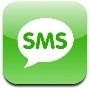 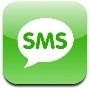 Full name inc titlePrevious nameAddress With PostcodeMobile telephone numberLandline numberDate of birthEmail addressAny allergies?Any relevant medical history?Are you taking any regular medication? Please provide last GPs repeat list if available PS We offer on line ordering of repeat medication. Please ask at reception for your password for access to this.Do you have a family history of any of the following? If so please state which relative:Angina / heart attackStroke High cholesterolDiabetesAsthma High blood pressureCancer (if so what type)Do you have a carer or do you care for anyone ) ____________________PLEASE LET US KNOW. We promote support for carers and if you fill out a form from reception we can keep it on record and will assist such as setting up an appointment time that's suits you. See our website for support services and a link to have an assessment from Liverpool Council to obtain support as since 2016 all carers will be entitled to this.(www.stopgatelanemedicalcentre.co.uk)Do you give us consent to your carer to discuss you Health Problems with them ?  Name of Carer ____________Tel._____________  consent signature_________